Utenos apskrities ugdymo įstaigos dalyvaujančios programoje „Obuolio draugai“ 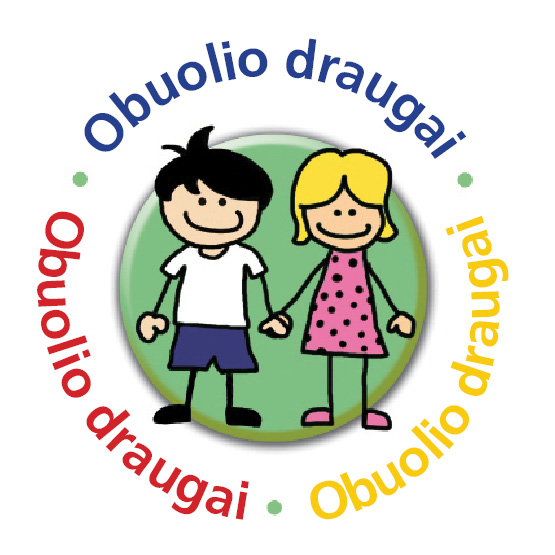 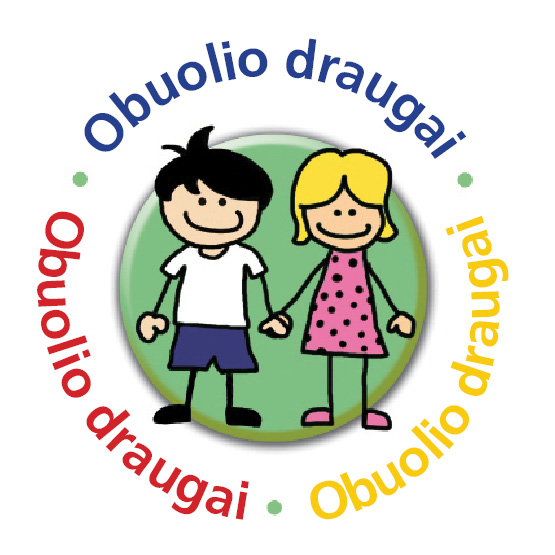 2022-2023 mokslo metais  Ignalinos rajono savivaldybėIgnalinos rajono . Vidiškių gimnazija Zarasų rajono savivaldybėZarasų r. Dusetų Kazimiero Būgos gimnazija